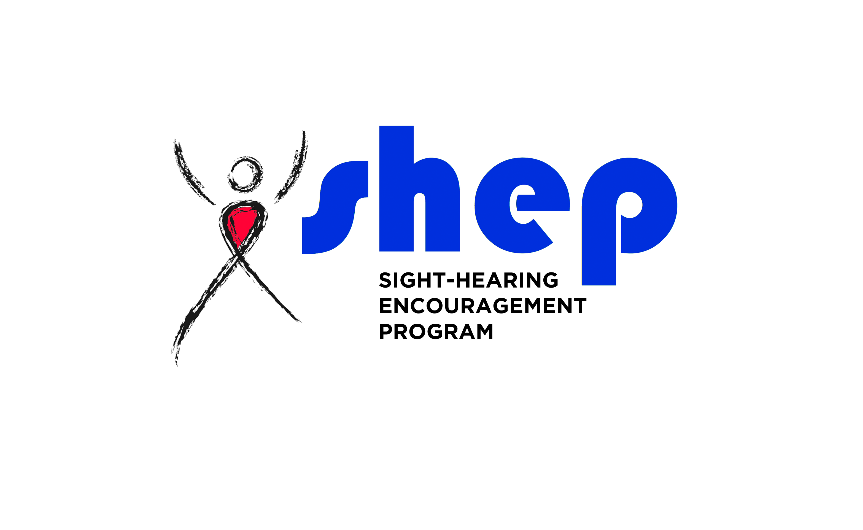 SHEP 2018 Deaf-Blind Symposium Registration FormSequoyah Lodge in Wagoner, OKSSP or Observer REGISTRATION FORMAll campers must be 18 years or olderYou can pay by PayPal, Credit Card, Money Order, or Check.Payment option will be at end of form.SHEP 2018 Deaf-Blind SymposiumWHEN: Thursday, October 18, 2018 at 3:00 P.M.until Sunday, October 21, 2018 at 11:00 A.M.WHERE: Sequoyah State Park Lodge19808 Park 10
Hulbert, OK 74441COST:$200.00 - Observers$50.00 Volunteer SSPsTHEME: ‘Deep Water’ – Slogan is “Cast your net; Grab opportunities!”TRANSPORTATION: To be announced laterACTIVITIES: Fun Games, Horseback Riding, Submarine Tour, Workshop, Social Time, Saturday Night Party If you need more information about the Symposium, please email Cassandra Oakes at cassandra@shep-ok.orgDeadline will be on September 18, 2018 A confirmation letter with more information will be sent at a later date.IMPORTANT ATTENTION:If you are paying by check or money order, payment must be in no later than September 18, 2018You can mail check or money order to:
SHEPAttn: Cassandra Oakes4917 Portland AveOklahoma City, OK 73112Full Name: ________________________________________________Address: _____________________________________City: __________________________________________State: _________________________  Zip: _______________Phone Number: ____________________________________Email: ____________________________________________________Gender:  Male □  	Female □Date of Birth: (month/day/year)Emergency Contact Name: ________________________________Emergency Number: _______________________________________Would you like to register as:□ SSP – Support Service Provider□ Observer□ Interpreter onlyWhich one best describes you?:□ Hearing□ Deaf□ Hard-of-Hearing and can understand speech□ Hard-of-Hearing but cannot understand speechHave you had experience working with Deaf-Blind consumers?□ Sighted Guide              □ Sign Language□ Tactile Sign                   □ Close Vision Sign□ Platform Sign                □ Voice-Over□ Typing CommunicationWhat type of sign language?: _____________________________□ ASL   				  □ PSE□ SEE                                 □ Other _______________________How would you describe you signing skills?□ Fluent              □ Intermediate         □ Beginner                   Which is your dominant hand?□ Right              	□ Left         		□ Beginner Do you want to SSP for a particular person?□ Yes              	□ NoIf yes, what is the person name?: ___________________________Demographic information about you to help with matching:Can you work with a person who uses a service animal?□ Yes              	□ NoDo you Smoke?□ Yes              	□ NoCan you work with a person who smokes?□ Yes              	□ NoWill you share room with a smoker?□ Yes              	□ NoWhat is your height? ____________________Anyone you would like to share a room with?:□ Yes              	□ NoIf yes, what is this person name?: ______________________________________________________________________________________Do you have difficulty with stairs?□ Yes              	□ NoDo you have difficulty with walking?□ Yes              	□ NoDo you a vegetarian?□ Yes              	□ NoDo you have any special dietary need?□ Yes              	□ NoPlease explain dietary needs:____________________________________________________________________________________________________________________________________________________________________________________________________________________________________________________________________________________________________________________________________________________________________________________________________________________________________This year, we will make a roster of people at the Conference. We will give out copies of the roster in the packets at the Conference. Your name will be printed on the Conference roster in the packet.□ Name only listed□ Name and address listed□ Name, address, and VP/TTY/V number listed□ Name and emailSHEP Deaf-Blind Conference Release FormContract Releasing Liability: I am responsible if:I become sick, hurt or die at the Conference.Some of my belongings (suitcase, bags, money, etc.) are lost or damaged or missing at the Conference.I am responsible if I become sick, hurt, or lose anything when I travel to the Conference or travel home again.I will not hold Sight-Hearing Encouragement Program (S.H.E.P.) responsible if these things happen. SHEP is not responsible. The Sequoyah Lodge is not responsible, either.Contract Releasing Liability:
I, the undersigned, hereby assume all risks of personal injury, illness, death and damage to and loss of property. I expressly waive and release Sight-Hearing Encouragement Program (S.H.E.P.), their trustees, employees, agents, and other conference participants from any and all liability, claims, demands and causes of action whatsoever which arise from or in connection with my participation in the conference, including traveling to or from the conference, for personal injury, illness, death, or damage to or loss of property.Public Relation (Please check one:Sometimes TV or newspaper reporters will come to the conference to write a story and take pictures. Other times, photographers come to the conference to take pictures. SHEP use the pictures to inform people about Deaf-Blindness, and to help raise money for the conference.Harassing Conduct Release:SHEP will not allow harassing conduct. It means after the other person tells you to stop bothering them, you will stop.I understand that if I am harassing, SHEP may ask me to leave the conference, and I will not get a refund or any part of a refund.Is it OK to take pictures or videotapes of you at the Conference?□ Yes□ NoBy signing your name to this form, You agree to release any liability and follow harassment rules. NOTE: You will resign form at conference._________________________________________________________SignatureT-shirt Size:□ S		□ M		□ L 		□ XL□ XXL – 2X		□ XXXL – 3X 	□ XXXXL – 4XPayment Method:□ Visa    	□ MasterCard  	□ American Express □ PayPal	□ Check    		□ Money Order   Credit Card:Name on Card: ____________________________________________Credit Card #: _____________________________________________Expiration Month: _______________ Expiration Year: ___________Security Code: ____________Billing Address: ___________________________________________________________                   Street Address___________________________________________________________                   Street Address Line 2_____________________________________________________     City ___________________    _________________       State                          Zip Code